АЙЫЛ/ШААР ТУУРАЛУУ МААЛЫМАТ/INFORMATION ABOUT VILLAGE/TOWN:Айыл/шаардын аты/Name of the village/town:______________________________________ __Калктын саны/Population: _________ Жергиликтүү тил/Language:  Кыргыз/Kyrgyz;   Орус/Russian;  Башка/Other:________  Бар/Yes  Жок/No. Таза суу/Clean water. Айыл/шаар тууралуу маалымат жазыңыз (географиялык жайгашуусу, тарыхы ж.б. маалымат) Please describe the village/town including geographical location and history. Айылда/шаарда жергиликтүү тургундар эмне менен алек болушат? (айыл-чарба, бизнес ж.б.)What do the villagers do for living?АЙЫЛДАГЫ/ШААРДАГЫ КЫЗМАТТАР ТУУРАЛУУ МААЛЫМАТ. SERVICES AVAILABLE IN THE VILLAGE OR TOWN:Почта/Post office  Бар/Yes  Жок/No. Кызматкер/Contact person_______________ Тел/Phone:__________ Иш убактысы/Work time: __________________ Бала бакча/Kindergarten  Бар/Yes  Жок/No.  Кызматкер/Contact person_______________ Тел/Phone:__________ Иш убактысы/Work time: __________________Дүкөндөр/Staples  Бар/Yes  Жок/No  Кызматкер/Contact person_______________ Тел/Phone:__________ Иш убактысы/Work time: __________________ Мончо/Sauna  Бар/Yes  Жок/No.  Кызматкер/Contact person_______________ Тел/Phone:__________ Иш убактысы/Work time: __________________Жергиликтүү байланыш кызматтары/Communication services:Уюлдук байланыш/Mobile coverage: Бар/Yes Жок/No. Жакшы иштеген уюлдук байланыш аты/Name of the best mobile service: _____________________Транспорт байланышы/Transportation: Маршрутка/Minibus  Бар/Yes  Жок/No; Күнүнө/Daily: ___ жолу каттайт. Канчада/When:__________    Жол кире баасы/Travel cost:__________Автобус/Bus  Бар/Yes  Жок/No. Күнүнө/Daily _______ жолу каттайт. Канчада/When:__________    Жол кире баасы/Travel cost:__________Такси/Taxi  Бар/Yes  Жок/No. Күнүнө _____ жолу каттайт.Канчада/When:__________    Жол кире баасы/Travel cost:__________Жергиликтүү башкаруу органдары/Local government: Айыл өкмөт башчысы аты/Name of the Local government: ________________________________  Уюлдук телефону/Mobile phone:________________Айыл башчынын аты/Name of the Village Administration: ___________________________________Уюлдук телефону/Mobile phone:________________Милиция кызматкеринин аты/Name of the Policeman: ____________________________________   Уюлдук телефону/Mobile phone:________________Волонтер жашай турган үй-бүлө. PCV housing.Мектеп Тынчтык Корпусунун тандоосуна  волонтерду кабыл алууну каалаган үйүндө шарты бар 5 үй-бүлө таап берүүгө милдеттүү. Тынчтык Корпусу бул 5 үйдүн ичинен 1ди волонтерго тандап алат. Волонтерго директордун, орун басарларынын, айыл өкмөтүнүн башчысынын жана англис тил мугалимдин же алардын туугандарынын үйүндө жашоого уруксат берилбейт! Тынчтык Корпусу турак-жайга жергиликтүү шартка ылайык ижара акы төлөйт. The Host Agency is responsible for finding 5 housing options with adequate, safe, and willing families to host the volunteer. Peace Corps will select 1 host family for the Volunteer. The school director, vice director, village government head, the English teachers and their relatives are not allowed to be a host family for a Volunteer. Peace Corps will pay the rent payment according to the local norms.    Үй-бүлө тууралуу маалымат/Potential host family contacts:Үй-бүлөнүн аты/Name:___________________________________________________________Address:_________________________________ Phone:________________________________Үй-бүлөнүн аты/Name:___________________________________________________________Address:_________________________________ Phone:________________________________Үй-бүлөнүн аты/Name:___________________________________________________________Address:_________________________________ Phone:________________________________Үй-бүлөнүн аты/Name:___________________________________________________________Address:_________________________________ Phone:________________________________Үй-бүлөнүн аты/Name:___________________________________________________________Address:_________________________________ Phone:________________________________КОЛ КОЙУУЧУ БАРАКЧА/SIGNATURE PAGEАрыз-анкетаны долбоор жетекчилеринин атына төмөндө көрсөтүлгөн электрондук почта аркылуу: Ысык-Көл, Нарын жана Чүй облустары боюнча Нуруйбекова Салтанатка snuruibekova@peacecorps.gov Талас, Ош жана Жалалабат облустары боюнча Туйтеева Нургызга  ntuiteeva@peacecorps.gov                   Же кат аркылуу төмөндөгү Тынчтык Корпусунун дарегине жибериңиздер:Кыргыз Республикасындагы АКШынын Тынчтык Корпусу,Бишкек шаары, Чокморов көчөсү 304, Индекси 720010Байланыш телефондору: (312) 650-494; 650-989; 651-232; Факс: (312) 650-362Эгерде мектеп тууралуу ар кандай кошумча маалымат (брошюра, буклеттер же басылып чыккан маалыматтар) болсо тиркеп койсоңуз болот. Тынчтык Корпусу мектептерди тандоодо бул маалыматтын жардамы тийип калышы мүмкүн.  Тынчтык Корпусу менен кызматташууга кызыкдар болгондугуңузга рахмат!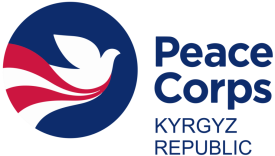 КЫРГЫЗ РЕСПУБЛИКАСЫНДАГЫ АКШНЫН ТЫНЧТЫК КОРПУСУ UNITED STATES PEACE CORPS IN THE KYRGYZ REPUBLIC Арыз-анкета  2020-2021КЫРГЫЗ РЕСПУБЛИКАСЫНДАГЫ АКШНЫН ТЫНЧТЫК КОРПУСУ UNITED STATES PEACE CORPS IN THE KYRGYZ REPUBLIC Арыз-анкета  2020-2021КЫРГЫЗ РЕСПУБЛИКАСЫНДАГЫ АКШНЫН ТЫНЧТЫК КОРПУСУ UNITED STATES PEACE CORPS IN THE KYRGYZ REPUBLIC Арыз-анкета  2020-2021КЫРГЫЗ РЕСПУБЛИКАСЫНДАГЫ АКШНЫН ТЫНЧТЫК КОРПУСУ UNITED STATES PEACE CORPS IN THE KYRGYZ REPUBLIC Арыз-анкета  2020-2021МЕКТЕП ТУУРАЛУУ МААЛЫМАТ/INFORMATION ABOUT SCHOOL МЕКТЕП ТУУРАЛУУ МААЛЫМАТ/INFORMATION ABOUT SCHOOL МЕКТЕП ТУУРАЛУУ МААЛЫМАТ/INFORMATION ABOUT SCHOOL МЕКТЕП ТУУРАЛУУ МААЛЫМАТ/INFORMATION ABOUT SCHOOL МЕКТЕП ТУУРАЛУУ МААЛЫМАТ/INFORMATION ABOUT SCHOOL Мектептин аты/Name of the school: ____________________________________________________Мектептин тиби/type of school:  Башталгыч мектеп/Primary school   Орто мектеп/Secondary school              Мектеп-гимназия/лицей/School-gymnasium/LyceumОкутуу тили/Language of instruction:  Кыргыз/Kyrgyz;   ОрусRussian;  Башка/Other ______________Мектептин дареги/Address: ______________________облусу/oblast,  ____________________району/rayon, ______________________________________айылы/village, ______________________ көчөсү/street № _____.  Индекси:____________________________Мектептин байланыш дареги/Contacts:Телефону/Tel: ___________________________ Факсы/Fax:________________________________ Вебсайты/Website:___________________________ Электрондук дареги/Email:________________Мугалимдин саны/Total # of teachers: ______. Окуучулардын саны/Total # of students: ______. Англис тил мугалимдердин саны/Number of English teachers: _____Мектептин аты/Name of the school: ____________________________________________________Мектептин тиби/type of school:  Башталгыч мектеп/Primary school   Орто мектеп/Secondary school              Мектеп-гимназия/лицей/School-gymnasium/LyceumОкутуу тили/Language of instruction:  Кыргыз/Kyrgyz;   ОрусRussian;  Башка/Other ______________Мектептин дареги/Address: ______________________облусу/oblast,  ____________________району/rayon, ______________________________________айылы/village, ______________________ көчөсү/street № _____.  Индекси:____________________________Мектептин байланыш дареги/Contacts:Телефону/Tel: ___________________________ Факсы/Fax:________________________________ Вебсайты/Website:___________________________ Электрондук дареги/Email:________________Мугалимдин саны/Total # of teachers: ______. Окуучулардын саны/Total # of students: ______. Англис тил мугалимдердин саны/Number of English teachers: _____Мектептин аты/Name of the school: ____________________________________________________Мектептин тиби/type of school:  Башталгыч мектеп/Primary school   Орто мектеп/Secondary school              Мектеп-гимназия/лицей/School-gymnasium/LyceumОкутуу тили/Language of instruction:  Кыргыз/Kyrgyz;   ОрусRussian;  Башка/Other ______________Мектептин дареги/Address: ______________________облусу/oblast,  ____________________району/rayon, ______________________________________айылы/village, ______________________ көчөсү/street № _____.  Индекси:____________________________Мектептин байланыш дареги/Contacts:Телефону/Tel: ___________________________ Факсы/Fax:________________________________ Вебсайты/Website:___________________________ Электрондук дареги/Email:________________Мугалимдин саны/Total # of teachers: ______. Окуучулардын саны/Total # of students: ______. Англис тил мугалимдердин саны/Number of English teachers: _____Мектептин аты/Name of the school: ____________________________________________________Мектептин тиби/type of school:  Башталгыч мектеп/Primary school   Орто мектеп/Secondary school              Мектеп-гимназия/лицей/School-gymnasium/LyceumОкутуу тили/Language of instruction:  Кыргыз/Kyrgyz;   ОрусRussian;  Башка/Other ______________Мектептин дареги/Address: ______________________облусу/oblast,  ____________________району/rayon, ______________________________________айылы/village, ______________________ көчөсү/street № _____.  Индекси:____________________________Мектептин байланыш дареги/Contacts:Телефону/Tel: ___________________________ Факсы/Fax:________________________________ Вебсайты/Website:___________________________ Электрондук дареги/Email:________________Мугалимдин саны/Total # of teachers: ______. Окуучулардын саны/Total # of students: ______. Англис тил мугалимдердин саны/Number of English teachers: _____Мектептин аты/Name of the school: ____________________________________________________Мектептин тиби/type of school:  Башталгыч мектеп/Primary school   Орто мектеп/Secondary school              Мектеп-гимназия/лицей/School-gymnasium/LyceumОкутуу тили/Language of instruction:  Кыргыз/Kyrgyz;   ОрусRussian;  Башка/Other ______________Мектептин дареги/Address: ______________________облусу/oblast,  ____________________району/rayon, ______________________________________айылы/village, ______________________ көчөсү/street № _____.  Индекси:____________________________Мектептин байланыш дареги/Contacts:Телефону/Tel: ___________________________ Факсы/Fax:________________________________ Вебсайты/Website:___________________________ Электрондук дареги/Email:________________Мугалимдин саны/Total # of teachers: ______. Окуучулардын саны/Total # of students: ______. Англис тил мугалимдердин саны/Number of English teachers: _____МЕКТЕПТЕГИ БАЙЛАНЫШ КЫЗМАТКЕРЛЕРДИН МААЛЫМАТЫ/CONTACTS OF SCHOOLS:МЕКТЕПТЕГИ БАЙЛАНЫШ КЫЗМАТКЕРЛЕРДИН МААЛЫМАТЫ/CONTACTS OF SCHOOLS:МЕКТЕПТЕГИ БАЙЛАНЫШ КЫЗМАТКЕРЛЕРДИН МААЛЫМАТЫ/CONTACTS OF SCHOOLS:МЕКТЕПТЕГИ БАЙЛАНЫШ КЫЗМАТКЕРЛЕРДИН МААЛЫМАТЫ/CONTACTS OF SCHOOLS:МЕКТЕПТЕГИ БАЙЛАНЫШ КЫЗМАТКЕРЛЕРДИН МААЛЫМАТЫ/CONTACTS OF SCHOOLS:Кызматы/Position:Кызматы/Position:Аты-жөнү/Name:Тел/Tel:Электрондук дареги/Email:Директор/Director:Директор/Director:Окуу бөлүмүнүн башчысы/Deputy director:Окуу бөлүмүнүн башчысы/Deputy director:Тынчтык Корпусунун волонтерун чакыруудагы мектептин максаты. What is the goal of inviting a Peace Corps Volunteer to your school?Волонтер мектепте канча саат иштейт жана кандай жумуш аткараары тууралуу толук маалымат жазыңыз. Please provide a detailed description of the job that the volunteer will do, and how many hours the volunteer will work.Мектептин максаттары жана тапшырмалары, тарыхы жана ишке ашкан долбоорлору тууралуу жазыңыз. Describe goals and objectives of your school or institution, its short history and projects.Волонтер дуушар болуучу кандай кыйынчылыктар болушу мүмкүн. Describe, what challenges you think the volunteer will face in your school. Мугалимдер жамааты волонтрго кандай колдоо көрсөтө алышаары тууралуу сүрөттөңүз. Describe the support that your staff will give the volunteer.Ресурстар\Resources:   Бар/Yes  Жок/No. Компьютер классы | Computer lab  Бар/Yes  Жок/No. Интернет | Internet connection  Бар/Yes  Жок/No. Ксерокопия | Photo Copier  Бар/Yes  Жок/No. Китепкана | Library  Бар/Yes  Жок/No. Англис тил бөлмөсү | English Language Room Башка ресурстар бар болсо, тизмесин жазыңыз. Other resources, please list.Волонтер менен мектептердин ортосундагы натыйжалуу иштөө үчүн, Тынчтык Корпусу ар бир волонтерго каунтерпарт болушун талап кылат. Ал адам англис тил мугалими болуусу керек. Сураныч,төмөндө мектептеги англис тил мугалимдери тууралуумаалыматты жазыңыз жана волонтерго каунтерпарт болуп иштей ала турган англис тил мугалимин сунуштаңыз. For effective collaboration between volunteers and schools, Peace Corps requires that each volunteer have a professional counterpart. The counterpart should be the English language teacher. Please, provide the following information about the English language teachers in your school and recommend  who will be the Volunteer’s counterpart.Ушул мугалимдердин ичинен кимдер волонтер менен иштей алат жана эмнеге? Who can be a good counterpart for a PCV among these English teachers and why? Тынчтык Корпусунун волонтерун чакыруудагы мектептин максаты. What is the goal of inviting a Peace Corps Volunteer to your school?Волонтер мектепте канча саат иштейт жана кандай жумуш аткараары тууралуу толук маалымат жазыңыз. Please provide a detailed description of the job that the volunteer will do, and how many hours the volunteer will work.Мектептин максаттары жана тапшырмалары, тарыхы жана ишке ашкан долбоорлору тууралуу жазыңыз. Describe goals and objectives of your school or institution, its short history and projects.Волонтер дуушар болуучу кандай кыйынчылыктар болушу мүмкүн. Describe, what challenges you think the volunteer will face in your school. Мугалимдер жамааты волонтрго кандай колдоо көрсөтө алышаары тууралуу сүрөттөңүз. Describe the support that your staff will give the volunteer.Ресурстар\Resources:   Бар/Yes  Жок/No. Компьютер классы | Computer lab  Бар/Yes  Жок/No. Интернет | Internet connection  Бар/Yes  Жок/No. Ксерокопия | Photo Copier  Бар/Yes  Жок/No. Китепкана | Library  Бар/Yes  Жок/No. Англис тил бөлмөсү | English Language Room Башка ресурстар бар болсо, тизмесин жазыңыз. Other resources, please list.Волонтер менен мектептердин ортосундагы натыйжалуу иштөө үчүн, Тынчтык Корпусу ар бир волонтерго каунтерпарт болушун талап кылат. Ал адам англис тил мугалими болуусу керек. Сураныч,төмөндө мектептеги англис тил мугалимдери тууралуумаалыматты жазыңыз жана волонтерго каунтерпарт болуп иштей ала турган англис тил мугалимин сунуштаңыз. For effective collaboration between volunteers and schools, Peace Corps requires that each volunteer have a professional counterpart. The counterpart should be the English language teacher. Please, provide the following information about the English language teachers in your school and recommend  who will be the Volunteer’s counterpart.Ушул мугалимдердин ичинен кимдер волонтер менен иштей алат жана эмнеге? Who can be a good counterpart for a PCV among these English teachers and why? Тынчтык Корпусунун волонтерун чакыруудагы мектептин максаты. What is the goal of inviting a Peace Corps Volunteer to your school?Волонтер мектепте канча саат иштейт жана кандай жумуш аткараары тууралуу толук маалымат жазыңыз. Please provide a detailed description of the job that the volunteer will do, and how many hours the volunteer will work.Мектептин максаттары жана тапшырмалары, тарыхы жана ишке ашкан долбоорлору тууралуу жазыңыз. Describe goals and objectives of your school or institution, its short history and projects.Волонтер дуушар болуучу кандай кыйынчылыктар болушу мүмкүн. Describe, what challenges you think the volunteer will face in your school. Мугалимдер жамааты волонтрго кандай колдоо көрсөтө алышаары тууралуу сүрөттөңүз. Describe the support that your staff will give the volunteer.Ресурстар\Resources:   Бар/Yes  Жок/No. Компьютер классы | Computer lab  Бар/Yes  Жок/No. Интернет | Internet connection  Бар/Yes  Жок/No. Ксерокопия | Photo Copier  Бар/Yes  Жок/No. Китепкана | Library  Бар/Yes  Жок/No. Англис тил бөлмөсү | English Language Room Башка ресурстар бар болсо, тизмесин жазыңыз. Other resources, please list.Волонтер менен мектептердин ортосундагы натыйжалуу иштөө үчүн, Тынчтык Корпусу ар бир волонтерго каунтерпарт болушун талап кылат. Ал адам англис тил мугалими болуусу керек. Сураныч,төмөндө мектептеги англис тил мугалимдери тууралуумаалыматты жазыңыз жана волонтерго каунтерпарт болуп иштей ала турган англис тил мугалимин сунуштаңыз. For effective collaboration between volunteers and schools, Peace Corps requires that each volunteer have a professional counterpart. The counterpart should be the English language teacher. Please, provide the following information about the English language teachers in your school and recommend  who will be the Volunteer’s counterpart.Ушул мугалимдердин ичинен кимдер волонтер менен иштей алат жана эмнеге? Who can be a good counterpart for a PCV among these English teachers and why? Тынчтык Корпусунун волонтерун чакыруудагы мектептин максаты. What is the goal of inviting a Peace Corps Volunteer to your school?Волонтер мектепте канча саат иштейт жана кандай жумуш аткараары тууралуу толук маалымат жазыңыз. Please provide a detailed description of the job that the volunteer will do, and how many hours the volunteer will work.Мектептин максаттары жана тапшырмалары, тарыхы жана ишке ашкан долбоорлору тууралуу жазыңыз. Describe goals and objectives of your school or institution, its short history and projects.Волонтер дуушар болуучу кандай кыйынчылыктар болушу мүмкүн. Describe, what challenges you think the volunteer will face in your school. Мугалимдер жамааты волонтрго кандай колдоо көрсөтө алышаары тууралуу сүрөттөңүз. Describe the support that your staff will give the volunteer.Ресурстар\Resources:   Бар/Yes  Жок/No. Компьютер классы | Computer lab  Бар/Yes  Жок/No. Интернет | Internet connection  Бар/Yes  Жок/No. Ксерокопия | Photo Copier  Бар/Yes  Жок/No. Китепкана | Library  Бар/Yes  Жок/No. Англис тил бөлмөсү | English Language Room Башка ресурстар бар болсо, тизмесин жазыңыз. Other resources, please list.Волонтер менен мектептердин ортосундагы натыйжалуу иштөө үчүн, Тынчтык Корпусу ар бир волонтерго каунтерпарт болушун талап кылат. Ал адам англис тил мугалими болуусу керек. Сураныч,төмөндө мектептеги англис тил мугалимдери тууралуумаалыматты жазыңыз жана волонтерго каунтерпарт болуп иштей ала турган англис тил мугалимин сунуштаңыз. For effective collaboration between volunteers and schools, Peace Corps requires that each volunteer have a professional counterpart. The counterpart should be the English language teacher. Please, provide the following information about the English language teachers in your school and recommend  who will be the Volunteer’s counterpart.Ушул мугалимдердин ичинен кимдер волонтер менен иштей алат жана эмнеге? Who can be a good counterpart for a PCV among these English teachers and why? Тынчтык Корпусунун волонтерун чакыруудагы мектептин максаты. What is the goal of inviting a Peace Corps Volunteer to your school?Волонтер мектепте канча саат иштейт жана кандай жумуш аткараары тууралуу толук маалымат жазыңыз. Please provide a detailed description of the job that the volunteer will do, and how many hours the volunteer will work.Мектептин максаттары жана тапшырмалары, тарыхы жана ишке ашкан долбоорлору тууралуу жазыңыз. Describe goals and objectives of your school or institution, its short history and projects.Волонтер дуушар болуучу кандай кыйынчылыктар болушу мүмкүн. Describe, what challenges you think the volunteer will face in your school. Мугалимдер жамааты волонтрго кандай колдоо көрсөтө алышаары тууралуу сүрөттөңүз. Describe the support that your staff will give the volunteer.Ресурстар\Resources:   Бар/Yes  Жок/No. Компьютер классы | Computer lab  Бар/Yes  Жок/No. Интернет | Internet connection  Бар/Yes  Жок/No. Ксерокопия | Photo Copier  Бар/Yes  Жок/No. Китепкана | Library  Бар/Yes  Жок/No. Англис тил бөлмөсү | English Language Room Башка ресурстар бар болсо, тизмесин жазыңыз. Other resources, please list.Волонтер менен мектептердин ортосундагы натыйжалуу иштөө үчүн, Тынчтык Корпусу ар бир волонтерго каунтерпарт болушун талап кылат. Ал адам англис тил мугалими болуусу керек. Сураныч,төмөндө мектептеги англис тил мугалимдери тууралуумаалыматты жазыңыз жана волонтерго каунтерпарт болуп иштей ала турган англис тил мугалимин сунуштаңыз. For effective collaboration between volunteers and schools, Peace Corps requires that each volunteer have a professional counterpart. The counterpart should be the English language teacher. Please, provide the following information about the English language teachers in your school and recommend  who will be the Volunteer’s counterpart.Ушул мугалимдердин ичинен кимдер волонтер менен иштей алат жана эмнеге? Who can be a good counterpart for a PCV among these English teachers and why? Директордун толук аты/Director’s name & surnameДиректордун толук аты/Director’s name & surnameДиректордун толук аты/Director’s name & surnameДиректордун колу/Director’s signatureДиректордун колу/Director’s signatureДиректордун колу/Director’s signatureПечаты/ SealОкуу бөлүмүнүн башчысынын толук аты жана колу/ Deputy director’s name & surname & signatureКаунтерпарттын толук аты жана колу/Counterpart’s name & surname & signatureКаунтерпарттын толук аты жана колу/Counterpart’s name & surname & signatureКаунтерпарттын толук аты жана колу/Counterpart’s name & surname & signatureКүнү/Date